Maturita ZSV formální úprava prezentacíZvolte si pět tématnapř.: efektivní učeníNajděte zdroje (podcast, kniha, článek, dokument…) U efektivního učení např. https://www.coursera.org/learn/learning-how-to-learn s přihlédnutím k obsahu z knihy Nauč se to.V úvodu prezentace (druhý slide) uveďte hlavní zdroje (např. Při zpracování tématu Závislostní chování na digitálních technologiích jsem vycházel/a primárně z dokumentu Social dilemma a knihy Dopamin)Zpracujte téma do prezentace:prezentace obsahuje standardní náležitosti typu název, na závěr úplné zdrojeprezentace neobsahuje souvislý text, je pouze osnovou vašeho komentářepokud je důvod uvést do prezentace text, konzultujte tuto skutečnost s vyučujícímiPrezentace ukládejte na Google disk a zálohujte je i offlineZpracované prezentace dvakrát vytiskněte pro zkoušející:tisk černobíletisk čtyř až šesti slidů na jednom papířenávod např. zde: https://support.microsoft.com/cs-cz/office/tisk-powerpointov%C3%BDch-sn%C3%ADmk%C5%AF-podklad%C5%AF-a-pozn%C3%A1mek-194d4320-aa03-478b-9300-df25f0d15dc4šetříme papír, tiskneme oboustranněočíslované prezentace seřadíme do pořadače. 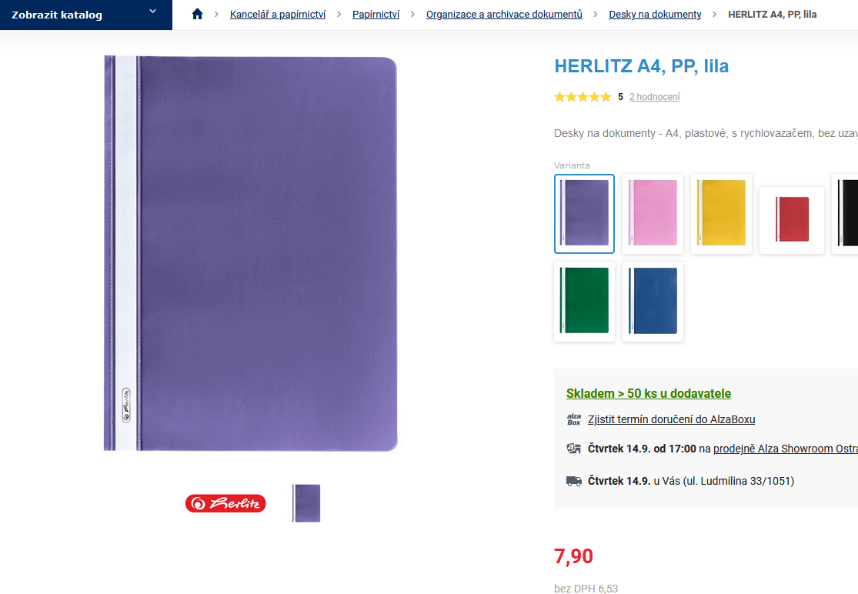 první strana obsahuje očíslovaný seznam názvů prezentací můžete vyučujícím (nemusíte) vytisknout prezentace s poznámkami řečníka. Pozn. poznámky řečníka je váš komentář, který zazní u maturity. Pokud je budeme mít k dispozici, můžeme v případě nesnází pomoci otázkou. Zároveň se ale rychle zorientujeme v tom, jak kvalitně byla prezentace vytvořena.Zpracované prezentace vytisknete jednou pro sebe na potítko, ale bez poznámek řečníka.Prezentace odevzdáte do konce března